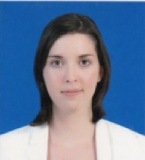 Milena DuviviezPersonal Information Date of Birth: 10 June 1991Nationality: AmericanEducation & Qualifications				09/2009 - 06/2012University of Leeds, UK.Bachelor of Arts (2.1)History of ArtI-to-I TEFL course, UK						10/2012 - 11/2012.120 hours certificateTeaching Experience:Kindergarten English TeacherWichai Wittaya bilingual school, Chiangmai, Thailand. 	10/2013-12/2014· Taught English, pre-school math and science to children aged 3 to 6.· Designed lessons personally and followed the pre-determined curriculum· Helped organize events throughout the school yearEnglish TeacherPrince Royal College, Chiangmai, Thailand. 			05/2013 – 09/2013· Taught English language at Elementary level· Managed large classes and focused on grammar and speaking skills.· Prepared mid-term and final examinations with other EFL teachers.English teacherYMCA, Chiangmai. 						02/2013-05/2013· Supervised students of various ages from Kindergarten through middle school.· Managed conversation, intermediate and beginners classesVolunteer English AssistantKamthieng School, Chiangmai. 				02/2013-03/2013· Assisted grade 4 and 6 classes (aged 8 to 10) for a monthOther Work ExperienceMarketing Researcher (part time)Searchlaboratory marketing agency, Leeds, UK. 		02/2011 - 11/2012· Promoted local and international companies online	· Developed computer and presentation skills: Powerpoint, Excel, OpenOffice, MicrosoftSummer Art Project CoordinatorIVS program in Vojvodina, Serbia. 				07/2010- 08/2010· Gave English lessons to children aged 9 to 13Organized musical and artistic activities with the team membersPersonal D etails : I have a keen interest in languages and I regularly attend language exchanges. I travel as a hobby and I started having an interest in South Korea after traveling to Seoul and Busanlast year. I also enjoy hiking, film studies, cooking and swimming.